№ 263		   		         		     от «28» марта 2023 г.О внесении изменений в постановление администрации Советского муниципального района от 10 ноября 2022 года № 842
 «Об установлении дополнительных мер социальной поддержки в муниципальных образовательных организациях Советского муниципального района членам семей военнослужащих, участвующих в специальной военной операции »В соответствии с Федеральным законом от 29 декабря 2012 года № 273-ФЗ «Об образовании в Российской Федерации», Федеральным законом от 06 октября 2003 г. № 131-ФЗ «Об общих принципах организации местного самоуправления в Российской Федерации», Указом Главы Республики Марий Эл от 26 октября 2022 года № 176 «Об установлении в Республике Марий Эл дополнительных мер социальной поддержки членам семей военнослужащих, участвующих в специальной военной операции», администрация Советского муниципального района п о с т а н о в л я е т:	1. Внести в постановление администрации Советского муниципального района от 10 ноября 2022 года № 842 «Об установлении дополнительных мер социальной поддержки в муниципальных образовательных организациях Советского муниципального района членам семей военнослужащих, участвующих в специальной военной операции», следующие изменения:1.1. абзац 1 пункта 2 изложить в следующей редакции:«граждан Российской Федерации, призванных на военную службу в Вооруженные Силы Российской Федерации по частичной мобилизации в соответствии с Указом Президента Российской Федерации от 21 сентября 2022 г. № 647 «Об объявлении частичной мобилизации в Российской Федерации»;1.2. абзац 2 пункта 2 изложить в следующей редакции:«граждан Российской Федерации, заключивших в добровольном порядке контракт о прохождении военной службы в Вооруженных Силах Российской Федерации для принятия участия в специальной военной операции»;1.3. абзац 5 пункта 2 изложить в следующей редакции:«В целях настоящего постановления к членам семьи относятся супруга (супруг), родители (усыновители), дети военнослужащего, а также дети супруги (супруга) военнослужащего, состоящей (состоящего) с ним в браке, заключенном в органах записи актов гражданского состояния, не являющиеся детьми военнослужащего, не достигшие возраста 18 лет или старше этого возраста, ставшие инвалидами до достижения ими возраста 18 лет, дети в возрасте до 23 лет, обучающиеся в муниципальных образовательных организациях Советского муниципального района по очной форме обучения;1.4. пункт 4 дополнить абзацем вторым следующего содержания:«Предоставление дополнительных мер социальной поддержки осуществляется либо продолжается в случае прохождения военнослужащим лечения в связи с получением увечья (ранения, травмы, контузии) или гибели (смерти) военнослужащего при прохождении военной службы в рамках участия в специальной военной операции до окончания специальной военной операции».2. Обнародовать настоящее постановление, а также разместить на официальном сайте в информационно-телекоммуникационной сети «Интернет» (адрес доступа: http://mari-el.gov.ru).3. Настоящее постановление вступает в силу с момента его обнародования.4. Контроль за исполнением настоящего постановления возложить на руководителя отраслевого органа администрации «Отдел образования Советского муниципального района».Исп.: М.Г. РыбаковаЮрист отдела образованияТел.: 8(83638)9-41-20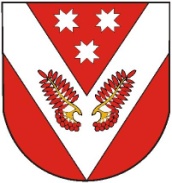 СОВЕТСКИЙ МУНИЦИПАЛЬНЫЙ РАЙОНЫН АДМИНИСТРАЦИЙЖЕСОВЕТСКИЙ МУНИЦИПАЛЬНЫЙ РАЙОНЫН АДМИНИСТРАЦИЙЖЕСОВЕТСКИЙ МУНИЦИПАЛЬНЫЙ РАЙОНЫН АДМИНИСТРАЦИЙЖЕАДМИНИСТРАЦИЯСОВЕТСКОГО МУНИЦИПАЛЬНОГО РАЙОНААДМИНИСТРАЦИЯСОВЕТСКОГО МУНИЦИПАЛЬНОГО РАЙОНАПУНЧАЛПУНЧАЛПОСТАНОВЛЕНИЕПОСТАНОВЛЕНИЕПОСТАНОВЛЕНИЕ          Врио  главы администрацииСоветского муниципального района                       А.А. Таныгин